DARBA LAPA„Kas ir muzejs?”1.uzdevums. No dotajiem vārdiem izveido loģisku teikumu, kas ir muzejs! Vārdu galones drīkst locīt un var papildināt teikumu ar citiem papildinošiem vārdiem. Izmanto šos vārdus:  vāc, saglabā, dažādi laiki, izpēta, parāda sabiedrībai, iestāde, objekti.Muzejs ir ___________________________________________________________________________________________________________________________________________________________________________________________________________________________________________________________________________________________________________________________________________________________2.uzdevums. Izveido domu karti, kāpēc nepieciešami muzeji? 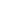 3.uzdevums. Ko un kā muzejs dara? Atzīmē, kurš apgalvojums ir pareizs, kurš nepareizs. 4.uzdevums. Atbildi uz jautājumu „Kas un ko pēta muzejā?”____________________________________________________________________________________________________________________________________________________________________________________________________________________________________________________________________________________________________________________________________________________________________________________________________________________________________________________________________________________________________________________________________________________________5.uzdevums. Ieraksti tekstā trūkstošos vārdus! Katram trūkstošajam vārdam tev ir dots viens burts, lai vari to ātrāk atrast. To vārdu, kuru atradi, nosvītro. ApgalvojumsPareiziNepareizi Muzeji krāj un saglabā priekšmetus, pēta tos un padara pieejamus sabiedrībai.Saglabāt un krāt muzeja priekšmetus nozīmē, ka jebkuru priekšmetu savāc, dezinficē un ieliek muzeja skapī, lai to varētu uzkrāt. Nav svarīgi no kurienes tas nāk, galvenais, ka priekšmets nonācis muzejā. Visus savāktos priekšmetus sauc par muzeja krājumu.Muzeja priekšmeti var būt ļoti dažādi – gan lietas, gan arī dokumenti, gan arī fotogrāfijas, video ieraksti, gan cilvēku atmiņas.Latvijas Nacionālais vēstures muzejā nav neviena unikāla lieta. Visām ir dublikāts. Latvijas Nacionālā vēstures muzeja krājumā ir ļoti seni cilvēka darināti priekšmeti – aptuveni 12 000 gadus seni.Muzejs parasti eksponātus saņem tikai kā dāvinājumu, kad kāds kolekcionārs to uzdāvina. Vēstures palīgnozare, kas pēta seno naudu, sauc par dendrohronoloģiju.Kādu noteiktu priekšmetu grupu sauc par kolekciju. Nav svarīgi piefiksēt visu informāciju tā, lai zinātu, kas tas ir par priekšmetu, kas un kad un kur to lietojis, izgatavojis. Restauratori arī palīdz priekšmetus sagatavot izstādēm – tos sakārto, saudzīgi notīra, uzklāj aizsargmateriālus, ja vajadzīgs, un dod padomus par to, cik ilgi un kādos apstākļos priekšmetu drīkst turēt muzeja izstāžu zālē.Visus muzeja eksponātus drīkst aptaustīt ar rokām.Trūkstošie vārdiJau no pašiem pirmsākumiem muzeja U _ _ _ _ _ _ _, ir vairot cilvēku zināšanas, rādīt un stāstīt sakrāto un izpētīto. Tādēļ ļoti svarīga muzeja darba daļa ir _ _ _ _ _ Ž _ iekārtošana, dažādu izglītojošu programmu piedāvāšana, arī pasākumi, publikācijas. Mūsdienās muzeji ir ļoti aktīvi arī _ _ _ _ Ā _ _ _ _ _    _ _ _ L _ _– Instagram, Twitter, Facebook, kur tiek publicēti muzeja krājuma priekšmetu stāsti, attēli, ļaujot uzzināt vairāk par to tēmu, ko muzejs pēta. Lai varētu muzeja sakrāto un izpētīto darīt zināmu _ _ _ _ _ D _ _ _ _ _ muzejā ir nepieciešami arī ekskursiju vadītāji, muzeja izglītojošo programmu vadītāji, izstāžu zālēs priekšmetu drošību uzrauga _ _ S _ _ _ _ _ _   _ Z_ _ _ _ _, vai arī tur darbojas.  Drošības kameras vēro kārtību un sargā vērtīgos _ _ _ P _ _ _ _ _ _; tāpat muzejos strādā arī _ O _ _ _ _ _ _ _un mākslinieki.Tā kā muzejos priekšmetu ir daudz un to kļūst aizvien vairāk, jo arī šodien notikušais kļūst par _ _ _ _ U _ _, visu vienlaicīgi nav iespējams salikt muzeju izstāžu zālēs, tas būtu ļoti nepārskatāmi un nesaprotami. Tāpēc izstādes tiek mainītas, lai tās būtu par _ _ Ž _ _ _ _    _ _ M _ _, bez izstādēm muzeja krājumu un pētījumus var iepazīt arī grāmatās, mūsdienās svarīgas arī publikācijas sociālajos tīklos – Facebook, Instagram – un internetā. Latvijas Nacionālajam vēstures muzejam krājuma izzināšanai ir atsevišķa _ N _ _ _ _ _ _ _   _ _ _ A– emuzejs.lnvm.lv.fotogrāfisociālajos tīklos uzdevumsvēsturiizstāžudažādām tēmāmeksponātusinterneta lapaeksponātu uzraugisabiedrībai